	Geneva, 16 September 2011Dear Sir/Madam,1	At the request of the Chairman of Study Group 15, Optical transport networks and access network infrastructures, I have the honour to inform you that this Study Group, which will meet from 5 to 16 December 2011, intends to apply the procedure described in Resolution 1, Section 9, of WTSA (Johannesburg, 2008) for the approval of the above-mentioned draft new Recommendation.2	The title, summary and location of the draft new ITU-T Recommendation proposed for approval will be found in Annex 1.3	Any ITU Member State, Sector Member, Associate or Academic Institution aware of a patent held by itself or others which may fully or partly cover elements of the draft Recommendation proposed for approval is requested to disclose such information to TSB, in accordance with the Common Patent Policy for ITU-T/ITU-R/ISO/IEC.Available patent information can be accessed on-line via the ITU-T website (www.itu.int/ITU-T/ipr/).4	Having regard to the provisions of Resolution 1, Section 9, I should be grateful if you would inform me by 2400 hours UTC on 25 November 2011 whether your Administration assigns authority to Study Group 15 that this draft new Recommendation should be considered for approval at the Study Group meeting.Should any Member States be of the opinion that consideration for approval should not proceed, they should advise their reasons for disapproving and indicate the possible changes that would facilitate further consideration and approval of the draft new Recommendations.5	If 70% or more of the replies from Member States support consideration for approval of this draft new Recommendation at the Study Group meeting, one Plenary session will be devoted on 16 December 2011 to apply the approval procedure.I accordingly invite your Administration to send a representative to the meeting. The Administrations of Member States of the Union are invited to supply the name of the head of their delegation. If your Administration wishes to be represented at the meeting by a recognized operating agency, a scientific or industrial organization or another entity dealing with telecommunication matters, the Director should be duly informed, in accordance with Article 19, No. 239, of the ITU Convention.6	The agenda and all relevant information concerning the Study Group 15 meeting will be available from Collective letter 8/15.7	After the meeting, the Director of TSB will notify, in a circular, the decision taken on this Recommendation. This information will also be published in the ITU Operational Bulletin.Yours faithfully,Malcolm Johnson
Director of the Telecommunication
Standardization Bureau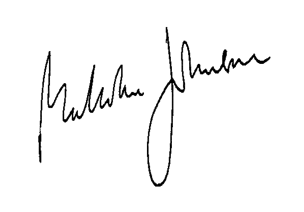 Annex: 1ANNEX 1
(to TSB Circular 231)Summary and location of the textDraft new Recommendation ITU-T G.9964, Unified high-speed wire-line based home networking transceivers – Power spectral density (PSD) specificationCOM 15 – R 23 (to be provided)SummaryRecommendation ITU-T G.9964 specifies the control parameters that determine spectral content, power spectral density (PSD) mask requirements, a set of tools to support reduction of the transmit PSD, means to measure this PSD for transmission over telephone wiring, power line wiring and coaxial cable, as well as the allowable total transmit power into a specified termination impedance. It complements the system architecture and physical layer (PHY) specification in Recommendation ITU-T G.9960, and the data link layer (DLL) specification in Recommendation ITU-T G.9961 as well as the modifications and additions to these Recommendations specifying the MIMO home networking transceiver in Recommendation ITU-T G.9963. ____________Telecommunication Standardization
Bureau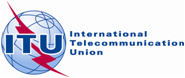 Ref:
Tel:Fax:TSB Circular 231COM 15/GJ
+41 22 730 6356
+41 22 730 5853-	To Administrations of Member States of the UnionE-mail:tsbsg15@itu.intCopy:-	To ITU-T Sector Members;- To ITU-T Associates;- To ITU-T Academia;-	To the Chairman and Vice-Chairmen of Study Group 15;-	To the Director of the Telecommunication Development Bureau;-	To the Director of the Radiocommunication BureauSubject:Meeting of Study Group 15 with a view to approving draft new Recommendation ITU-T G.9964 in accordance with the provisions of Resolution 1, Section 9, of WTSA (Johannesburg, 2008) 
Geneva, 16 December 2011